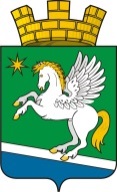 ГЛАВА МУНИЦИПАЛЬНОГО ОБРАЗОВАНИЯ РАБОЧИЙ ПОСЕЛОК АТИГРАСПОРЯЖЕНИЕот 05.05.2017 года    № 04 рабочий поселок Атиг Об опубликовании сведений о доходах, расходах, об имуществе и обязательствах имущественного характера за 2016 год должностных лиц, замещающих должности муниципальной службы органов местного самоуправления муниципального образования рабочий посёлок Атиг на официальном сайте администрации муниципального образования рабочий поселок Атиг           На основании постановления главы муниципального образования рабочий посёлок Атиг от 14.04.2011 года № 14 (с изменениями,  внесёнными в постановление главы муниципального образования рабочий посёлок Атиг от 19.05.2011 года № 22) «Об утверждении Порядка размещения сведений о доходах, об имуществе и обязательствах имущественного характера муниципальных служащих органов местного самоуправления муниципального образования рабочий посёлок Атиг и членов их семей на официальном сайте администрации муниципального образования рабочий посёлок Атиг и предоставления этих сведений средствам массовой информации для опубликования»1. Опубликовать сведения о доходах, расходах, об имуществе и обязательствах имущественного характера должностных лиц, замещающих должности муниципальной службы органов местного самоуправления муниципального образования рабочий посёлок Атиг и членов их семей за период с 1 января 2016 года по 31 декабря 2016 года на официальном сайте администрации муниципального образования рабочий посёлок Атиг и в официальном печатном издании «Информационный вестник муниципального образования рабочий посёлок Атиг» (Приложение  1).2. Контроль за выполнением данного распоряжения оставляю за собой.Временно исполняющий полномочия главымуниципального образованиярабочий посёлок Атиг                                                                    А.С. Шершнев                                        Приложение 1к распоряжению главы муниципального образования рабочий посёлок Атигот 05.05.2017 года  № 04Сведения о доходах, расходах, об имуществе и обязательствах имущественного характера должностных лиц, замещающих должности муниципальной службы органов местного самоуправления муниципального образования рабочий посёлок Атиг и членов их семей за период с 1 января 2016 года по 31 декабря 2016 года№п/пФамилия и инициалы лица, чьи сведения размещаютсяДолжностьОбъекты недвижимости, находящиеся в собственностиОбъекты недвижимости, находящиеся в собственностиОбъекты недвижимости, находящиеся в собственностиОбъекты недвижимости, находящиеся в собственностиОбъекты недвижимости, находящиеся в пользованииОбъекты недвижимости, находящиеся в пользованииОбъекты недвижимости, находящиеся в пользованииТранспортные средства (вид, марка)Декларированный годовой доход(руб.)Сведения об источниках получения средств, за счет которых совершена сделка (вид приобретенного имущества, источники)№п/пФамилия и инициалы лица, чьи сведения размещаютсяДолжностьВид объектаВид собственностиПлощадь (кв.м.)Страна расположенияВид объектаПлощадь (кв.м.)Страна расположенияТранспортные средства (вид, марка)Декларированный годовой доход(руб.)Сведения об источниках получения средств, за счет которых совершена сделка (вид приобретенного имущества, источники)1.Мезенов Сергей СергеевичЗаместитель главы администрации   муниципального образования рабочий поселок Атигквартираиндивидуальная33,5Россиябокс20,0РоссияЛегковой автомобиль ВАЗ 21134443311,591.Мезенов Сергей СергеевичЗаместитель главы администрации   муниципального образования рабочий поселок Атигземельный участокиндивидуальная1320,0Россияземельный участок. Для размещения гаражей и автостоянок, доля 173/10000021732,0РоссияЛегковой автомобиль ВАЗ 21134443311,591.Мезенов Сергей СергеевичЗаместитель главы администрации   муниципального образования рабочий поселок Атигжилой доминдивидуальная15,7Россиясупругаземельный участокдолевая 21732,0Россияквартира 33,5Россия Легковой автомобиль ШКОДА Octavia605985,73супругабоксиндивидуальная20,0Россияземельный участок1320,0РоссияЛегковой автомобиль ШКОДА Octavia605985,73супругабоксиндивидуальная20,0Россияжилой дом15,7РоссияЛегковой автомобиль ШКОДА Octavia605985,73сынбокс20,0Россиясынземельный участок. Для размещения гаражей и автостоянок, доля 173/10000021732,0Россиясынквартира33,5Россиясынземельный участок1320,0Россиясынжилой дом15,7Россия2.Сухих Татьяна НиколаевнаВедущий специалист администрации муниципального образования рабочий поселок Атиг земельный участок долевая1905,0Россия313738,642.Сухих Татьяна НиколаевнаВедущий специалист администрации муниципального образования рабочий поселок Атиг жилой домдолевая20,7Россия313738,642.Сухих Татьяна НиколаевнаВедущий специалист администрации муниципального образования рабочий поселок Атиг квартираиндивидуальная53,5Россия313738,642.Сухих Татьяна НиколаевнаВедущий специалист администрации муниципального образования рабочий поселок Атиг квартирадолевая35,8Россия313738,64супругземельный участок долевая1905,0Россияквартира53,5Россия Легковой автомобиль ВАЗ 21041, МАЗДА ДЕМИО353052,75супругжилой домдолевая20,7РоссияЛегковой автомобиль ВАЗ 21041, МАЗДА ДЕМИО353052,75сынземельный участок долевая1905,0Россияквартира53,5Россия сынжилой домдолевая20,7Россиядочьземельный участок долевая1905,0Россияквартира53,5Россия дочьжилой домдолевая20,7Россия3.Макеева Галина ГермановнаСпециалист 1 категории администрации муниципального образования рабочий поселок Атигземельный участокиндивидуальная1418,0Россия 473251,493.Макеева Галина ГермановнаСпециалист 1 категории администрации муниципального образования рабочий поселок Атигжилой доминдивидуальная35,2Россия473251,493.Макеева Галина ГермановнаСпециалист 1 категории администрации муниципального образования рабочий поселок Атигквартираиндивидуальная57,7Россия473251,493.супругземельный участок1418,0Россия Легковой автомобиль ВАЗ 2115, мотоцикл ИЖ-ЮПИТЕР167618,32супругжилой дом35,2РоссияЛегковой автомобиль ВАЗ 2115, мотоцикл ИЖ-ЮПИТЕР167618,32супругквартира57,7РоссияЛегковой автомобиль ВАЗ 2115, мотоцикл ИЖ-ЮПИТЕР167618,324.Болтовская Ольга ВалерьевнаСпециалист 1 категории администрации муниципального образования рабочий поселок Атигземельный участоксовместная1164,0Россияземельный участок2400,0РоссияЛегковой автомобиль ФОРД Фокус460537,324.Болтовская Ольга ВалерьевнаСпециалист 1 категории администрации муниципального образования рабочий поселок Атигквартирадолевая53,9Россияжилой дом36,0РоссияЛегковой автомобиль ФОРД Фокус460537,32супругземельный участоксовместная1164,0Россияземельный участок2400,0Россия424951,16супругквартирадолевая53,9Россияжилой дом36,0Россия424951,16дочьквартирадолевая53,9Россияжилой дом36,0Россия 5. Баранникова Екатерина ВладимировнаСпециалист 1 категории администрации муниципального образования рабочий поселок Атигземельный участоксовместная1541,0Россия290392,745. Баранникова Екатерина ВладимировнаСпециалист 1 категории администрации муниципального образования рабочий поселок Атигземельный участоксовместная1105,0Россия290392,745. Баранникова Екатерина ВладимировнаСпециалист 1 категории администрации муниципального образования рабочий поселок Атигжилой домсовместная36,8Россия290392,74супругземельный участоксовместная1541,0РоссияЛегковой автомобиль ВАЗ 21112582022,72супругземельный участоксовместная1105,0РоссияЛегковой автомобиль ВАЗ 21112582022,72супругжилой домсовместная36,8РоссияЛегковой автомобиль ВАЗ 21112582022,72дочьжилой дом36,8Россиядочьжилой дом36,8Россия6. Барабанова Светлана ВасильевнаСпециалист 1 категории администрации муниципального образования рабочий поселок Атигквартирадолевая42,9Россия294627,20супругквартирадолевая42,9Россия612072,35супругземельный участокиндивидуальная1350,0Россия612072,35дочьквартирадолевая42,9Россиясынквартирадолевая42,9Россия